Распоряжение Комитета по тарифам Санкт-Петербурга от 15.12.2017 № 200-р "Об установлении размера платы за содержание жилого помещения на территории Санкт-Петербурга"В соответствии с частью 3 статьи 156 Жилищного кодекса Российской Федерации, Законом Санкт-Петербурга от 08.11.2006 № 553-87 «Об упорядочении государственного регулирования тарифов (цен)», постановлением Правительства Санкт-Петербурга от 13.09.2005 № 1346
«О Комитете по тарифам Санкт-Петербурга» и на основании протокола заседания правления Комитета по тарифам Санкт-Петербурга от 15.12.2017 № 202:1. Установить с 01.07.2018 размер платы за содержание жилого помещения для нанимателей жилых помещений по договорам социального найма государственного жилищного фонда Санкт-Петербурга, по договорам найма жилого помещения государственного жилищного фонда Санкт-Петербурга коммерческого использования, по договорам найма специализированного жилого помещения государственного жилищного фонда Санкт-Петербурга согласно приложению к настоящему распоряжению.2. Признать утратившими силу с 01.07.2018:2.1. Распоряжение Комитета по тарифам Санкт-Петербурга от 20.12.2016 № 260-р «Об установлении размера платы за содержание жилого помещения на территории Санкт-Петербурга».2.2. Распоряжение Комитета по тарифам Санкт-Петербурга от 11.01.2017 № 1-р «О внесении изменений в распоряжение Комитета по тарифам Санкт-Петербурга от 20.12.2016 №  260-р».2.3. Распоряжение Комитета по тарифам Санкт-Петербурга от 26.05.2017 № 51-р «О внесении изменений в распоряжение Комитета по тарифам Санкт-Петербурга от 20.12.2016 №  260-р».3. Распоряжение вступает в силу с 01.07.2018, но не ранее дня его официального опубликования.Председатель Комитета по тарифам Санкт-Петербурга                                                  Д.В.КоптинПриложение к распоряжению Комитета по тарифам Санкт-Петербурга от 15.12.2017 № 200-рРАЗМЕР ПЛАТЫ ЗА СОДЕРЖАНИЕ ЖИЛОГО ПОМЕЩЕНИЯ НА ТЕРРИТОРИИ САНКТ-ПЕТЕРБУРГА с 01.07.2018--------------------------------<*> Размер платы за содержание жилого помещения в многоквартирном доме формируется с учетом комплекса предоставляемых услуг (выполняемых работ), указанных в пунктах 1 - 11, состава общего имущества в многоквартирном доме, а также расходов на приобретение коммунальных ресурсов, указанных в пункте 12, исходя из нормативов потребления соответствующих видов коммунальных ресурсов в целях содержания общего имущества в многоквартирном доме и тарифов на коммунальные ресурсы, утвержденных Комитетом по тарифам Санкт-Петербурга.<**>      Не взимается с граждан, проживающих в жилых помещениях многоквартирных домов, признанных аварийными, а также в жилых помещениях, признанных непригодными для проживания.<***>    Для граждан, проживающих в жилых помещениях на первых этажах многоквартирных домов, а также для граждан, проживающих в жилых помещениях, имеющих выходы в подъезды, не оборудованные лифтом, устанавливается с 01.07.2019 при наличии в составе общего имущества в многоквартирном доме лифта.Приложение к таблице «Размер платы за содержание жилого помещения на территории Санкт-Петербурга с 01.07.2018»Размер платы за содержание и ремонт лифтов определяется по формуле: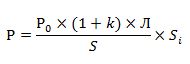 где:Р   - размер платы за содержание и ремонт лифтов, руб. в месяц;Р0  - базовая стоимость технического обслуживания и ремонта одного лифта для девятиэтажных домов принимается равной 4 373,14 руб. за один лифт в месяц;k    - коэффициент увеличения (уменьшения) базовой стоимости технического обслуживания и ремонта лифта в зависимости от этажности, равный +/- 0,031 на каждый этаж;Л   - количество лифтов в многоквартирном доме;S   - общая площадь жилых и нежилых помещений многоквартирного дома, оборудованного лифтами, без площади жилых помещений первых этажей, кв.м;Si   - общая площадь жилого (нежилого) помещения, кв.м.№
п/пНаименование услуги (работы)За 1 кв.м общей площади жилого помещения, руб. в месяцЗа 1 кв.м площади
комнат
в общежитиях, руб. в месяцСодержание жилого помещения <*>, в т. ч.:1Управление многоквартирным домом3,004,532Содержание общего имущества в многоквартирном доме (включает в себя услуги и работы по содержанию общего имущества в многоквартирном доме в соответствии с Правилами содержания общего имущества в многоквартирном доме, утвержденными постановлением Правительства Российской Федерации от 13.08.2006 № 491, за исключением услуг и работ по содержанию общего имущества в многоквартирном доме, предусмотренных пунктами 4 - 11 настоящего приложения)12,4718,833Текущий ремонт общего имущества в многоквартирном доме (включает в себя услуги и работы по текущему ремонту общего имущества в многоквартирном доме в соответствии с Правилами содержания общего имущества в многоквартирном доме, утвержденными постановлением Правительства Российской  Федерации от 13.08.2006 № 491, за исключением услуг и работ по текущему ремонту общего имущества в многоквартирном доме, предусмотренных пунктами 4, 6 - 11 настоящего приложения) <**>6,219,384Уборка и санитарно-гигиеническая очистка земельного участка, входящего в состав общего имущества, содержание и уход за элементами озеленения, находящимися на земельном участке, входящем в состав общего имущества, а также иными объектами, расположенными на земельном участке, предназначенными для обслуживания, эксплуатации и благоустройства этого многоквартирного дома1,882,845Очистка мусоропроводов (при наличии в составе общего имущества в многоквартирном доме)1,592,406Содержание и ремонт автоматически запирающихся устройств дверей подъездов многоквартирного дома (при наличии в составе общего имущества в многоквартирном доме)0,340,537Содержание и ремонт систем автоматизированной противопожарной защиты (при наличии в составе общего имущества в многоквартирном доме)0,440,678Содержание и текущий ремонт внутридомовых инженерных систем газоснабжения (при наличии в составе общего имущества в многоквартирном доме)0,681,039Эксплуатация коллективных (общедомовых) приборов учета используемых энергетических ресурсов (при наличии в составе общего имущества в многоквартирном доме), в т.ч.: 9.1эксплуатация приборов учета электрической энергии0,070,119.2эксплуатация приборов учета тепловой энергии
и горячей воды0,530,809.3эксплуатация приборов учета холодной воды0,060,0910Содержание и текущий ремонт систем экстренного оповещения населения об угрозе возникновения или о возникновении чрезвычайных ситуаций (при наличии в составе общего имущества в многоквартирном доме)0,060,0911Содержание и ремонт лифтов (при наличии
в составе общего имущества в многоквартирном доме) <***>определяется  в соответствии с приложениемопределяется  в соответствии с приложением12Коммунальные ресурсы, потребляемые в целях содержания общего имущества в многоквартирном доме, в т.ч.:12.1холодная вода0,190,2912.2горячая вода0,410,6212.3электрическая энергия:12.3.1.в многоквартирных домах, не оборудованных стационарными электрическими плитами:12.3.1.1оборудованных лифтами0,691,0412.3.1.2не оборудованных лифтами0,400,6012.3.2в многоквартирных домах, оборудованных стационарными электрическими плитами0,520,79